بسمه تعالی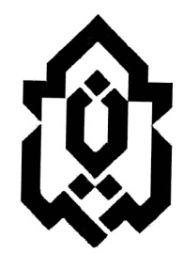 شماره:853/ت.کتاریخ:07/09/96دانشگاه لرستان	صورتجلسه شورای تحصیلات تکمیلی دانشگاهجلسه شورای تحصیلات تکمیلی دانشگاه در تاریخ 05/09/96رأس ساعت 8 صبح در سالن جلسات دانشکده اقتصاد با تلاوت آیاتی از کلام اله مجید و با حضور اعضای محترم تشکیل و تصمیمات زیر اتخاذ گردید:با توجه به لزوم تصویب پروپوزال ها و دفاع دانشجویان تحصیلات تکمیلی در سیستم آموزشی گلستان، گردش کار به شرح ذیل مطرح و مورد تصویب قرار گرفت. ضمناً در خصوص دانشجویان دکتری مقرر گردید مسئولیت تصویب و دفاع دانشجویان این مقطع که قبلاً با تحصیلات تکمیلی دانشگاه بوده، همانند دانشجویان کارشناسی ارشد به معاونت محترم آموزشی و تحصیلات تکمیلی دانشکده ها تفویض اختیار گردد.                             مراحل تصویب پروپوزال (دانشجویان کارشناسی ارشد)دفاع از پایان نامه (دانشجویان کارشناسی ارشد)مراحل تصویب پروپوزال دانشجویان دکتری قبل از آیین نامه 95 و بعد از آنمراحل تصویب و صدور مجوز دفاع از رساله دکتری ( ماده 19 آیین نامه 95)این صورتجلسه در 8 بند به تصویب رسید وجلسه با ذکر صلوات خاتمه یافت.((شورای تحصیلات تکمیلی دانشگاه لرستان))